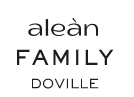 Директору ООО «Арбат Отель Менеджмент» Филиал №2 в г. АнапаОгурцову Игорю Николаевичуот _________________________ЗаявлениеЯ, _________________________________________________(Ф.И.О.), паспорт серии ______ №__________________, выдан____________________________________________________ дата выдачи _____________, приобрел путевку в период с ___________ по ______________, категория номера ________________________.Прошу произвести возврат денежных средств за период с ______________ по ___________ в размере _______________ (________________________________________________________________________) рублей ____ коп., оплаченных по счету ________ от _____________, в связи с ______________________________________________ (указать причину).ФИО  ИНН банкар/сНаименование банка:к/сБИКДата                                                                                       ПодписьПечатьОтдел бронирования и продаж 